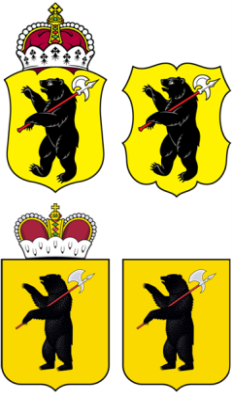 ЯРОСЛАВСКАЯ ОБЛАСТНАЯ ДУМА Д Е П У Т А ТЯРОСЛАВСКОЙ ОБЛАСТНОЙ ДУМЫ седьмого созыва  (2018-2023)   «05» февраля   2021г.                                            № 11                                                                                  Заместителю Председателя                                                                                  Ярославской областной                                                                                   Думы                                                                                  Н.А. Александрычеву                                                                                                                                                                                                На основании статьи 27 Устава Ярославской области вносим на рассмотрение Ярославской областной Думы в качестве законодательной инициативы поправку к проекту закона Ярославской области «О внесении изменений в Закон Ярославской области «Об областном бюджете на 2021 год и на плановый период 2022 и 2023 годов» внесенному Губернатором Ярославской области  05.02.2021 вх. № 247  следующего содержания:Перераспределить расходы областного бюджета на 2021 год:увеличить расходы областного бюджета по Государственной программе (код целевой классификации 01.0.00.00000) «Развитие здравоохранения в Ярославской области» на сумму 1151735,00 рублей (один миллион сто пятьдесят одну тысячу семьсот тридцать пять) рублей ГАУЗ ЯО «Клиническая больница №2»  на ремонт кабинетов приема врачей терапевтов участковых, кабинета оториноларинголога в здании взрослой  поликлиники №3 ГБУЗ ЯО «КБ №2»,уменьшив на указанную сумму нераспределенные средства субсидии на реализацию мероприятий инициативного бюджетирования на территории Ярославской области (поддержка местных инициатив) (код целевой классификации 39.6.01.75350) по Государственной программе «Местное самоуправление в Ярославской области». Внести соответствующие изменения в текстовую часть и приложения к законопроекту.Обоснование поправки: заявка ГАУЗ ЯО «Клиническая больница №2»  для создания комфортных условий в поликлинике для врачей и населения.	С уважением,Депутаты Ярославской областной                                    В.В. ВолончунасДумы седьмого созывапо избирательному округу № 10                                      С.В. Якушев                                                                     